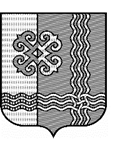 АДМИНИСТРАЦИЯ  ШЕЛКОВСКОГО МУНИЦИПАЛЬНОГО РАЙОНА ЧЕЧЕНСКОЙ  РЕСПУБЛИКИНОХЧИЙН РЕСПУБЛИКАН ШЕЛКОВСКИ МУНИЦИПАЛЬНИ КIОШТАН АДМИНИСТРАЦИМУНИЦИПАЛЬНОЕ УЧРЕЖДЕНИЕ «ОТДЕЛ ОБРАЗОВАНИЯ ШЕЛКОВСКОГО МУНИЦИПАЛЬНОГО РАЙОНА» ЧЕЧЕНСКОЙ РЕСПУБЛИКИ«ШЕЛКОВСКИ МУНИЦИПАЛЬНИ КIОШТАН ДЕШАРАН ДАКЪА ОТДЕЛ»МУ «ОО ШЕЛКОВСКОГО МУНИЦИПАЛЬНОГО РАЙОНА» ЧР_____________________________________________________________________________ПРОТОКОЛ Семинара-практикума «О подготовке к переходу на обновлённые ФГОС НОО и ФГОС ООО.  Изучение примерных рабочих программ по предметам»    для  заместителей директора ОО Шелковского муниципального района Чеченской Республикист. Шелковская19.01.2022 г.                                                                                          № 1     Присутствовали: 26 чел. (список присутствующих прилагается – приложение №1).Начало работы: 10:00Окончание работы: 12:00ПОВЕСТКА ДНЯ:О подготовке к переходу на обновлённые ФГОС НОО и ФГОС ООО.    Об изучении примерных рабочих программ по предметам. Основные аспекты организации апробации примерных рабочих программ по предметам в Шелковском муниципальном районе.  Ответственный: Федюшкина Г.А., методист ММСПо первому вопросу слушали: Индарбиева Н.С., руководителя муниципальной методической службы МУ «Отдел образования Шелковского муниципального района Чеченской Республики», который рассказал об основных принципах обновлённых ФГОС НОО и ООО, основных изменениях в обновлённых ФГОС, об особенностях приёма обучающихся с 01.09.2022 г., познакомил с управленческими механизмами введения обновлённых ФГОС; указал на важность использования методических материалов, подготовленных ФГБНУ «Институт стратегии развития образования» РАО (реестр примерных рабочих программх по предметам, методические видеоуроки, разработанные в соответствии с обновлёнными стандартами, учебные пособия, посвящённые актуальным вопросам обновления предметного содержания по основным предметным областям ФГОС НОО и ООО, онлайн-конструктор рабочих программ и др.).   По второму вопросу слушали:Методиста ММС  Федюшкину Г.А., которая обратила внимание присутствующих на необходимость организовать  изучение примерных рабочих программ по предметам.Омариеву Л.К., методиста, учителя русского языка и литературы МБОУ «Шелковская СОШ №1», участника апробации примерных рабочих программ по русскому языку и литературе. Лаура Кадиевна рассказала о том, что МБОУ «Шелковская СОШ №1» является площадкой по апробации ПРП в начальной школе и по отдельным предметам основной школы, поделилась опытом работы по изучению и апробации рабочих программ, продемонстрировала работу в онлайн-конструкторе ПРП, показала фрагмент урока в 5 классе ,составленного в соответствии с требованиями обновлённого стандарта. ВЫСТУПИЛИ:Сулейманова К.Ш.-Х., заместитель директора  МБОУ «Курдюковская СОШ»;Даудова Т. А., заместитель директора  МБОУ «Шелковская СОШ №1»;Ульянова С.П., заместитель директора  МБОУ «Шелкозаводская СОШ» и др.Присутствующие отметили важность системной работы с педагогическими работниками по изучению новшеств обновлённых ФГОС НОО и ООО, примерных рабочих программ по предметам, использованию Единого информационного ресурса edsoo.ru,     РЕКОМЕНДАЦИИ:Организовать работу педагогических работников образовательных организаций Шелковского муниципального района на портале «Единое содержание общего образования» https://edsoo.ru/  по подготовке к переходу на обновлённые ФГОС НОО и ООО:- конструирование  рабочих программ –  на онлайн-сервисе для индивидуализации примерных рабочих программ по учебным предметам: https://edsoo.ru/constructor ;- промотр методических видеоуроков для педагогов, разработанных в соответствии  с обновленными ФГОС начального и основного общего образования: https://edsoo.ru/Metodicheskie_videouroki.htm ;- изучение учебных пособий, посвященных актуальным вопросам обновления предметного содержания по основным предметным областям ФГОС НОО и ООО: https://edsoo.ru/Metodicheskie_posobiya_i_v.htm  . -  изучение методических материалов и нормативных документов для учителей-предметников https://edsoo.ru/study-subject/ ;- и другие материалы        Методист ММС:                                Г.А. Федюшкина                                                                                                                                          Приложение 1.Сведения о явке  заместителей директора ОО  Шелковского муниципального района ЧР на семинар-практикум «О подготовке к переходу на обновлённые ФГОС НОО и ФГОС ООО.  Изучение примерных рабочих программ по предметам»     №п/п                 Школы                                                                                            Ф.И.О. завучаОтметка о присутствииМБОУ «Бороздиновская СОШ»Ивахненко Марина Юрьевна+МБОУ «Бурунская СОШ»Савкатова Аида Зиявдиновна+МБОУ «Воскресеновская СОШ»Алиева Хеди Саидхусаиновна+МБОУ «Гребенская СОШ»Емурзаева Тахмина Исмаиловна+МБОУ «Дубовская СОШ»Мусхаджиева Умхан Мавсаровна+МБОУ «Каргалинская СОШ»Усманова Залина Хамзатовна+МБОУ «Каргалинская СОШ № 1»Ахмадова Макка Увайсовна+МБОУ «Каршига-Аульская СОШ» Шаршева Оразган Быдыйхановна+МБОУ «Кобинская СОШ»Джайнабизова Мархет Садыковна+МБОУ «Курдюковская СОШ»Сулейманова Куржан Шамиль-Хаджиевна+МБОУ «Лесхозовская ООШ»Аначкова Лидия Вячеславовна+МБОУ «Новощедринская СОШ»Джамалова Таисия Асламбековна+МБОУ «Ораз-Аульсская ООШ»Аманова Аминат Баймурзаевна+МБОУ «Сары-Суйская СОШ»Тилекова Регина Салибиевна+МБОУ «Старогладовская СОШ»Хутаева Хулимат Арбиевна+МБОУ «Старощедринская СОШ»Сайгатхаджиева Яха Шайхаевна+МБОУ «Харьковская СОШ»Махтиева Мадина Хасболатовна+МБОУ «Червленно-Узловская СОШ»Крыжановская Ирина Николаевна+МБОУ «Червленская СОШ № 1»Рогожина Татьяна Николаевна+МБОУ «Червленская СОШ № 2»Бельтиева Седа Магомедовна+МБОУ «Шелковская СОШ № 1»Даудова Туэйта АдамовнаОмариева Лаура Кадиевна+МБОУ «Шелковская СОШ № 2»Кочорова Светлана Николаевна+МБОУ «Шелковская  СОШ № 3»Маммаева Миси Маджидовна+МБОУ «Шелковская СОШ № 4»Саатбекова Седа Асватовна+МБОУ «Шелкозаводская СОШ»Ульянова Светлана Петровна+